Cabo VerdeCabo VerdeCabo VerdeJanuary 2026January 2026January 2026January 2026SundayMondayTuesdayWednesdayThursdayFridaySaturday123New Year’s Day4567891011121314151617Democracy Day18192021222324Heroes’ Day25262728293031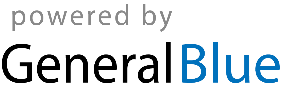 